Advent: Love, Joy, and PeacePeace – What it is and What it isn’tPeace on Earth?Peace in Us?What Now?“Peace comes from turning over the outcome to God.”Advent: Love, Joy, and Peace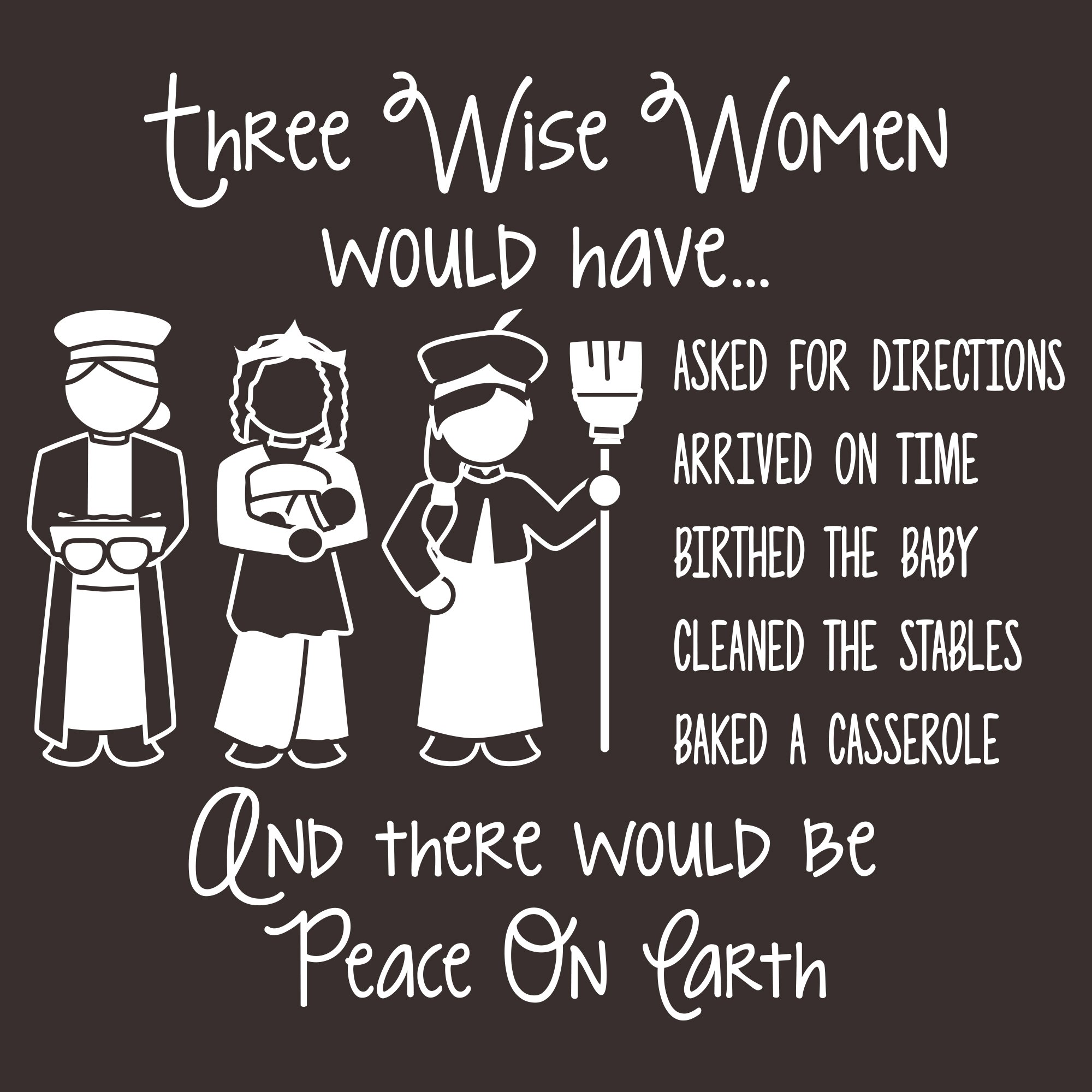 For Further Discussion:What activities of the Christmas season make it hardest for you to be at peace? What stresses you most?Do you think the source of peace is controlling circumstances, controlling your reaction to circumstances, or to seeing purpose in circumstances?How does your faith in Christ affect the way you handle adverse circumstances?